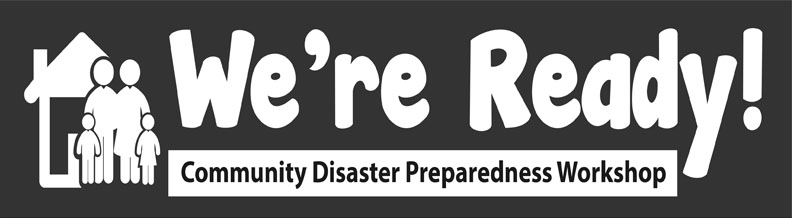 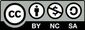 Activity 6: Mock Disaster Simulation Matching Skills/Capacities with NeedsWe’re Ready! Workshop May 27, 2021RoleNeedsRoleCapacitiesE.g. 5. Limp LegE.g. Assistance walking because lost caneE.g. 10. StrongE.g. Carry and lift heavy weights